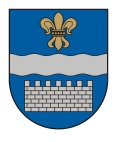   LATVIJAS REPUBLIKASDAUGAVPILS PILSĒTAS DOMEReģ. Nr. 90000077325, K. Valdemāra iela 1, Daugavpils, LV-5401, tālrunis 65404344, 65404346, fakss 65421941e-pasts:    www.daugavpils.lvLĒMUMSDaugavpilī2015.gada 14.maijā			Nr.213 (prot.Nr.10, 20.§)Par saistošo noteikumu precizēšanuPamatojoties uz likuma „Par pašvaldībām” 45.panta ceturto daļu, ievērojot Vides aizsardzības un reģionālās attīstības ministrijas 2015.gada 9.maija atzinumu par Daugavpils pilsētas domes 2015.gada 30.aprīļa saistošajiem noteikumiem Nr.23 „Daugavpils pilsētas pašvaldības atbalsts personām ar invaliditāti vides pieejamības nodrošināšanai”, atklāti balsojot: PAR – 12 (V.Bojarūns, J.Carevs, J.Dukšinskis, P.Dzalbe, A.Gržibovskis, R.Joksts, J.Lāčplēsis, A.Nikolajevs, N.Petrova, D.Rodionovs, A.Samarins, J.Zaicevs), PRET – nav, ATTURAS – nav, Daugavpils pilsētas dome nolemj:Izdarīt Daugavpils pilsētas domes 2015.gada 30.aprīļa saistošajos noteikumos Nr.23 „Daugavpils pilsētas pašvaldības atbalsts personām ar invaliditāti vides pieejamības nodrošināšanai” šādus precizējumus:Aizstāt noteikumu 20.punktā vārdu “bankas” ar vārdu “kredītiestādes”;Aizstāt noteikumu 26.punktā vārdu “bankas” ar vārdu “kredītiestādes”;Izteikt VII.nodaļas nosaukumu šādā redakcijā:“VII. Lēmuma apstrīdēšanas un pārsūdzēšanas kārtība”.Domes priekšsēdētājs	(personiskais paraksts)                      J.Lāčplēsis